Annual Vendor Partner Program Proposal DetailsAnnual Vendor Partners (AVPs) are required to create an offering that consists of a specific benefit exclusive to ICBA Member Stores. As part of your proposal for products or services for the AVP Program, and in order to assess the value of your ICBA program offering, please complete the following document in as much detail as possible. If a detail is not applicable, enter “N/A” in the field. If ICBA terms are the same as Standard terms, enter details in both columns. Please complete proposal forms & submit via email to: DeniseWalsh@ICBAinc.com & AnnaJohnson@ICBAinc.com  *Attach policies if available.Price Proposal for ICBA Member Stores Our promise to ICBA Member Stores is that ICBA Programs will be unsurpassed in the college industry. Please verify that prices and terms quoted as part of your program proposal are “better than,” “equal to,” or “lesser than” other offerings you provide to the college market (including all discounts, incentives, promotions, concessions, etc.):Proposal pricing and terms are  BETTER THAN   EQUAL TO   LESSER THAN what you would offer to any individual store?			Proposal pricing and terms are  BETTER THAN   EQUAL TO   LESSER THAN what you would offer to any organized group of stores?	Proposal pricing and terms are  BETTER THAN   EQUAL TO   LESSER THAN what you would offer to any lease operator(s)?Are prices fixed for the contract year February 1, 2023 – January 31, 2024?  YES   NO – If NO, ICBA requires a 60–90-day advance notice of price changes to ICBA and our Member Stores.Program Terms & Policies				      ICBA			        StandardAnnual Vendor Partner (AVP) Support MaterialsOur most successful AVP partnerships include a shared commitment for sell-through with opportunities to enhance the relationship between Member Store and Vendor Partner with marketing and merchandising support. As part of your proposal, please send information on sales aids available to ICBA Member Stores. We welcome additional documentation and concepts that would help promote your products to customers. Please attach policies if available.Web-ready images for ecommerce retailSocial media marketing supportMarketing templatesPlanogramsFixtures, displays, point-of-purchase, and/or other sales aidsAdvertising co-opMarkdown DollarsRetailer stocking incentives, retail display allowances, margin-builders etc. Consumer incentives including coupons, gift-with-purchase, BOGO, or other incentivesSample ProductsAdditions to Annual Vendor Partner (AVP) ProposalPlease attach the following items as part of your proposal.Price Proposal Spreadsheet: Include your specific product/service information and offerings with pricing for ICBA Members. Include date range that the pricing is available plus relevant columns with applicable details, such as:Style #sDescriptionsColors availableSizes availableUPC codesSize upchargesUnit of measureCase packs sizesMinimum order per itemQuantity in display Decorated/custom pricingDecorated minimumsTiered volume pricingStandard pricingICBA pricingAbout Your Company & About Your Offer: Help position your AVP Program by providing us with an introduction document (250-350 words or less) to describe your company and the value proposition of your program for ICBA Members.Sales Representation: Please provide and attach contact information for territories, representatives, and customer service people. We expect AVPs to be proactive in their outreach and service to ICBA Member Store Buyers.Logo, Product Photos, & Catalogs: As part of your proposal, please include a JPG of your company logo for our use in promoting your offer. If available, please provide ICBA access to your secure retailer wholesale website or link to your online catalog. Other items that may be submitted with your proposal include the following:Promotional or educational videosEducational product knowledgeCase studiesLinks to additional resourcesProduct photos (JPG)CatalogsSell sheets (JPG or PDF)Promotional or informational flyers (PDF)Additional Benefits to Annual Vendor Partners (AVP)Show Specials at ICBA Conference For AVPs that exhibit at the Annual ICBA Conference & PRIMEtime event, ICBA will promote your Show Specials to ICBA Member Stores. ICBA will contact Exhibitors prior to the Conference with additional details.ICBA Advance Commitment Program: The SOURCE ProgramIf your company can provide high-volume, everyday products suitable for advance commitment or pre-booking at greatly reduced pricing, contact ICBA for additional information on The SOURCE Apparel & Supplies Programs.Questions? Contact: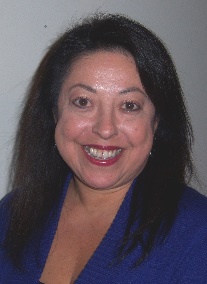 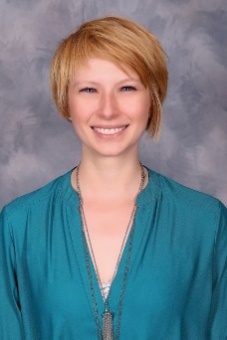 Denise R. Walsh				Anna R. JohnsonVice President of Programs & Services 	Vendor Programs ManagerP: 630-240-8882					P: 312-767-5506DeniseWalsh@ICBAinc.com		AnnaJohnson@ICBAinc.comCompany Company Order AddressOrder AddressOrder PhoneOrder PhoneOrder EmailOrder EmailWebsiteWebsiteSocial Media SitesSocial Media SitesValue Proposition for ICBA Member Stores Please specify exclusive ICBA benefits only. Offer cannot be a temporary or seasonal offer given to other retailers.Value Proposition for ICBA Member Stores Please specify exclusive ICBA benefits only. Offer cannot be a temporary or seasonal offer given to other retailers.Value Proposition for ICBA Member Stores Please specify exclusive ICBA benefits only. Offer cannot be a temporary or seasonal offer given to other retailers.Value Proposition for ICBA Member Stores Please specify exclusive ICBA benefits only. Offer cannot be a temporary or seasonal offer given to other retailers.Value Proposition for ICBA Member Stores Please specify exclusive ICBA benefits only. Offer cannot be a temporary or seasonal offer given to other retailers. Discount on entire line Discount on entire lineSpecify Discount on some items Discount on some itemsSpecify Better Terms Better TermsSpecify Reduced Minimums Reduced MinimumsSpecify Advertising Co-op/ Markdown Dollars* Advertising Co-op/ Markdown Dollars*Specify Direct to store rebate Direct to store rebateSpecify Other incentives Other incentivesSpecifyPayment TermsMinimum Order ($ or units)Freight Terms (contiguous US)Program Terms & Policies Cont.ICBAStandardFreight Terms (Alaska & Hawaii)Shipping Location(s) Warehouse(s)Lead Time Stock ProductLead Time Custom Product – new artLead Time Custom Product – reordersOther TermsICBAStandardDefective Products PolicyTech Product Price Protection TermsStock Rotation or Stock BalancingComplete if offering is available to CAICBA Canadian StoresICBA Canadian StoresStandard Canadian StoresStandard Canadian StoresStandard Canadian StoresCanada Minimum OrderCanada Freight TermsCanada Textile Labeling Act compliant?Bi-lingual packaging?Other Terms specific to Canadian MembersCustom Imprinted Products T&CICBAICBAStandardStandardLicensed with CLC/IMG/Learfield &/or other collegiate licensing agents?Licensed with CLC/IMG/Learfield &/or other collegiate licensing agents?Custom Barcoding Available?Custom Barcoding Available?Barcode Additional Charges?Barcode Additional Charges?Pre-pricing Available?Pre-pricing Available?Pre-pricing Additional Charges?Pre-pricing Additional Charges?Are Royalties included in quoted prices?Are Royalties included in quoted prices?How are Royalties charged?How are Royalties charged?Art, tape, setup, decorating charges?Art, tape, setup, decorating charges?